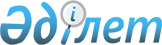 Об определении мест для размещения агитационных печатных материалов и предоставлении помещений для проведения встреч с избирателями для всех кандидатов на территории района Магжана Жумабаева Северо-Казахстанской области
					
			Утративший силу
			
			
		
					Постановление акимата района Магжана Жумабаева Северо-Казахстанской области от 4 мая 2019 года № 110. Зарегистрировано Департаментом юстиции Северо-Казахстанской области 4 мая 2019 года № 5395. Утратило силу постановлением акимата района Магжана Жумабаева Северо-Казахстанской области от 6 мая 2021 года № 117
      Сноска. Утратило силу постановлением акимата района Магжана Жумабаева Северо-Казахстанской области от 06.05.2021 № 117 (вводится в действие по истечении десяти календарных дней после дня его первого официального опубликования).
      В соответствии с пунктами 4, 6 статьи 28 Конституционного закона Республики Казахстан от 28 сентября 1995 года "О выборах в Республике Казахстан", статьей 31 Закона Республики Казахстан от 23 января 2001 года "О местном государственном управлении и самоуправлении в Республике Казахстан" акимат района Магжана Жумабаева Северо-Казахстанской области ПОСТАНОВЛЯЕТ:
      1. Определить места для размещения агитационных печатных материалов для всех кандидатов на территории района Магжана Жумабаева Северо-Казахстанской области, согласно приложению 1 к настоящему постановлению.
      2. Предоставить для всех кандидатов на договорной основе помещения для проведения встреч с избирателями на территории района Магжана Жумабаева Северо-Казахстанской области, согласно приложению 2 к настоящему постановлению.
      3. Контроль за исполнением настоящего постановления возложить на руководителя аппарата акима района Магжана Жумабаева Северо-Казахстанской области Шарипова А.С.
      4. Настоящее постановление вводится в действие по истечении десяти календарных дней после дня его первого официального опубликования.
       "СОГЛАСОВАНО"
      Республика Казахстан
      Северо-Казахстанская область
      Магжана Жумабаева районная
      избирательная комиссия
      председатель 
      А. Сиралинов _________
      "__" мая 2019 года Места для размещения агитационных печатных материалов для всех кандидатов на территории района Магжана Жумабаева Северо-Казахстанской области 
      Сноска. Приложение 1 с изменениями, внесенными постановлением акимата района Магжана Жумабаева Северо-Казахстанской области от 29.06.2020 № 151 (вводится в действие по истечении десяти календарных дней после дня его первого официального опубликования). Помещения для проведения встреч с избирателями на территории района Магжана Жумабаева Северо-Казахстанской области
					© 2012. РГП на ПХВ «Институт законодательства и правовой информации Республики Казахстан» Министерства юстиции Республики Казахстан
				
      Аким района 

К. Омаров
Приложение 1 
к постановлению акимата 
района Магжана Жумабаева 
Северо-Казахстанской области 
от __ мая 2019 года № __
№ п/п
Наименование сельского округа, населенного пункта
Места для размещения агитационных печатных материалов
1.
Авангардский сельский округ, село Полтавка
территория, прилегающая к зданию коммунального государственного учреждения "Полтавская средняя школа" района Магжана Жумабаева Северо-Казахстанской области
2.
Возвышенский сельский округ, село Александровка
территория, прилегающая к зданию коммунального государственного учреждения "Александровская основная школа" района Магжана Жумабаева Северо-Казахстанской области
3.
Бастомарский сельский округ, село Бастомар
территория, прилегающая к зданию коммунального государственного учреждения "Бастомарская средняя школа" района Магжана Жумабаева Северо-Казахстанской области 
4.
Возвышенский сельский округ, село Возвышенка
территория, прилегающая к зданию коммунального государственного учреждения "Центр по обеспечению деятельности организации культуры" района Магжана Жумабаева Северо-Казахстанской области
5.
Молодогвардейский сельский округ, село Золотая Нива
территория, прилегающая к зданию коммунального государственного учреждения "Золотонивская основная школа" района Магжана Жумабаева Северо-Казахстанской области
6.
сельский округ Ноғайбай би, село Караганды
территория, прилегающая к зданию коммунального государственного учреждения "Карагандинская средняя школа" района Магжана Жумабаева Северо-Казахстанской области
7.
Каракогинский сельский округ, село Каракога
территория, прилегающая к зданию коммунального государственного учреждения "Карагугинская средняя школа" района Магжана Жумабаева Северо-Казахстанской области
8.
Конюховский сельский округ, село Конюхово
территория, прилегающая к зданию коммунального государственного учреждения "Конюховская основная школа" района Магжана Жумабаева Северо-Казахстанской области
9.
Лебяжинский сельский округ, село Лебяжье
территория, прилегающей к зданию коммунального государственного учреждения "Лебяжинская средняя школа" района Магжана Жумабаева Северо-Казахстанской области
10.
Сельский округ Мағжан, село Жастар
территория, прилегающая к зданию коммунального государственного учреждения "Молодежная неполная средняя школа" района Магжана Жумабаева Северо-Казахстанской области
11.
Молодогвардейский сельский округ, село Молодогвардейское
территория, прилегающая к зданию коммунального государственного учреждения "Молодогвардейская средняя школа" района Магжана Жумабаева Северо-Казахстанской области
12.
Сельский округ Ноғайбай би, село Надежка
территория, прилегающая к зданию коммунального государственного учреждения "Надеждинская средняя школа" района Магжана Жумабаева Северо-Казахстанской области
13.
Сельский округ Аққайын, село Октябрьское
территория, прилегающая к зданию коммунального государственного учреждения "Октябрьская средняя школа" района Магжана Жумабаева Северо-Казахстанской области 
14.
Бастомарский сельский округ, село Писаревка
территория, прилегающая к зданию коммунального государственного учреждения "Писаревская средняя школа" района Магжана Жумабаева Северо-Казахстанской области
15.
Полудинский сельский округ, село Полудино
территория, прилегающая к зданию коммунального государственного учреждения "Полудинская средняя школа" района Магжана Жумабаева Северо-Казахстанской области 
16.
Сельский округ Алтын дән, село Советское
территория, прилегающая к зданию коммунального государственного учреждения "Советская средняя школа" района Магжана Жумабаева Северо-Казахстанской области
17.
Тамановский сельский округ, село Таманское
территория, прилегающая к зданию коммунального государственного учреждения "Таманский комплекс школа-ясли-сад" района Магжана Жумабаева Северо-Казахстанской области
18.
Узынкольский сельский округ, село Узынколь
территория, прилегающая к зданию коммунального государственного учреждения "Узынкольская средняя школа" района Магжана Жумабаева Северо-Казахстанской области 
19.
Успенский сельский округ, село Успенка
территория, прилегающая к зданию Дома культуры коммунального государственного учреждения "Аппарат акима Успенского сельского округа района Магжана Жумабаева Северо-Казахстанской области"
20.
Сельский округ Бәйтерек, село Байтерек
территория, прилегающая к зданию коммунального государственного учреждения "Фурмановская средняя школа" района Магжана Жумабаева Северо-Казахстанской области
21.
Чистовский сельский округ, село Чистовское
территория, прилегающая к зданию коммунального государственного учреждения "Чистовская средняя школа" района Магжана Жумабаева Северо-Казахстанской области
22.
город Булаево
территория, прилегающая к зданию государственного коммунального казенного предприятия "Центр самодеятельного народного творчества и досуговой деятельности акимата района Магжана Жумабаева Северо-Казахстанской области"Приложение 2 
к постановлению акимата 
района Магжана Жумабаева 
Северо-Казахстанской области 
от __ мая 2019 года № __
№ п/п
Наименование населенного пункта
Место проведения встреч
1.
село Полтавка
Актовый зал коммунального государственного учреждения "Полтавская средняя школа" района Магжана Жумабаева Северо-Казахстанской области
2.
село Александровка
Холл коммунального государственного учреждения "Александровская основная школа" района Магжана Жумабаева Северо-Казахстанской области
3.
село Бастомар
Актовый зал коммунального государственного учреждения "Бастомарская средняя школа" района Магжана Жумабаева Северо-Казахстанской области
4.
село Возвышенка
Актовый зал коммунального государственного учреждения "Центр по обеспечению деятельности организации культуры" 
5.
село Золотая Нива
Холл коммунального государственного учреждения "Золотонивская основная школа" района Магжана Жумабаева Северо-Казахстанской области 
6.
село Карагандинское
Холл коммунального государственного учреждения "Карагандинская средняя школа" района Магжана Жумабаева Северо-Казахстанской области 
7.
село Каракога
Актовый зал коммунального государственного учреждения "Карагугинская средняя школа" района Магжана Жумабаева Северо-Казахстанской области 
8.
село Конюхово
Холл коммунального государственного учреждения "Конюховская основная школа" района Магжана Жумабаева Северо-Казахстанской области 
9.
село Лебяжье
Актовый зал коммунального государственного учреждения "Лебяжинская средняя школа" района Магжана Жумабаева Северо-Казахстанской области 
10.
село Жастар
Холл коммунального государственного учреждения "Молодежная неполная средняя школа" района Магжана Жумабаева Северо-Казахстанской области
11.
село Молодогвардейское
Актовый зал коммунального государственного учреждения "Молодогвардейская средняя школа" района Магжана Жумабаева Северо-Казахстанской области
12.
село Надежка
Актовый зал коммунального государственного учреждения "Надеждинская средняя школа" района Магжана Жумабаева Северо-Казахстанской области
13.
село Октябрьское
Здание центра досуга сельского округа Аққайын 
14.
село Писаревка
Актовый зал коммунального государственного учреждения "Писаревская средняя школа" района Магжана Жумабаева Северо-Казахстанской области
15.
село Полудино
Актовый зал коммунального государственного учреждения "Полудинская средняя школа" района Магжана Жумабаева Северо-Казахстанской области 
16.
село Советское
Актовый зал коммунального государственного учреждения "Советская средняя школа" района Магжана Жумабаева Северо-Казахстанской области
17.
село Таманское
Актовый зал коммунального государственного учреждения "Таманский комплекс школа-ясли-сад" района Магжана Жумабаева Северо-Казахстанской области 
18.
село Узынколь
Дом культуры коммунального государственного учреждения "Аппарат акима Узынкольского сельского округа" района Магжана Жумабаева Северо-Казахстанской области
19.
село Успенка 
Дом культуры коммунального государственного учреждения "Аппарат акима Успенского сельского округа района Магжана Жумабаева Северо-Казахстанской области"
20.
село Байтерек
Актовый зал коммунального государственного учреждения "Фурмановская средняя школа" района Магжана Жумабаева Северо-Казахстанской области
21.
село Чистовское
Актовый зал коммунального государственного учреждения "Чистовская средняя школа" района Магжана Жумабаева Северо-Казахстанской области
22.
город Булаево
Актовый зал коммунального государственного учреждения "Булаевская средняя школа № 2" района Магжана Жумабаева Северо-Казахстанской области